Тема: Горы и равнины складчатого УралаЦель урока: познакомить учащихся с природой, геологическим строением и рельефом Урала.Во время экскурсии на змеиную гору учащиеся ознакомились с уникальными породами юрского периода рострами белемнитов и раковинами аммонитов, которые некогда населяли море юрского периода. Узнали, какие признаки являются основными при проведении границ ландшафтных провинций.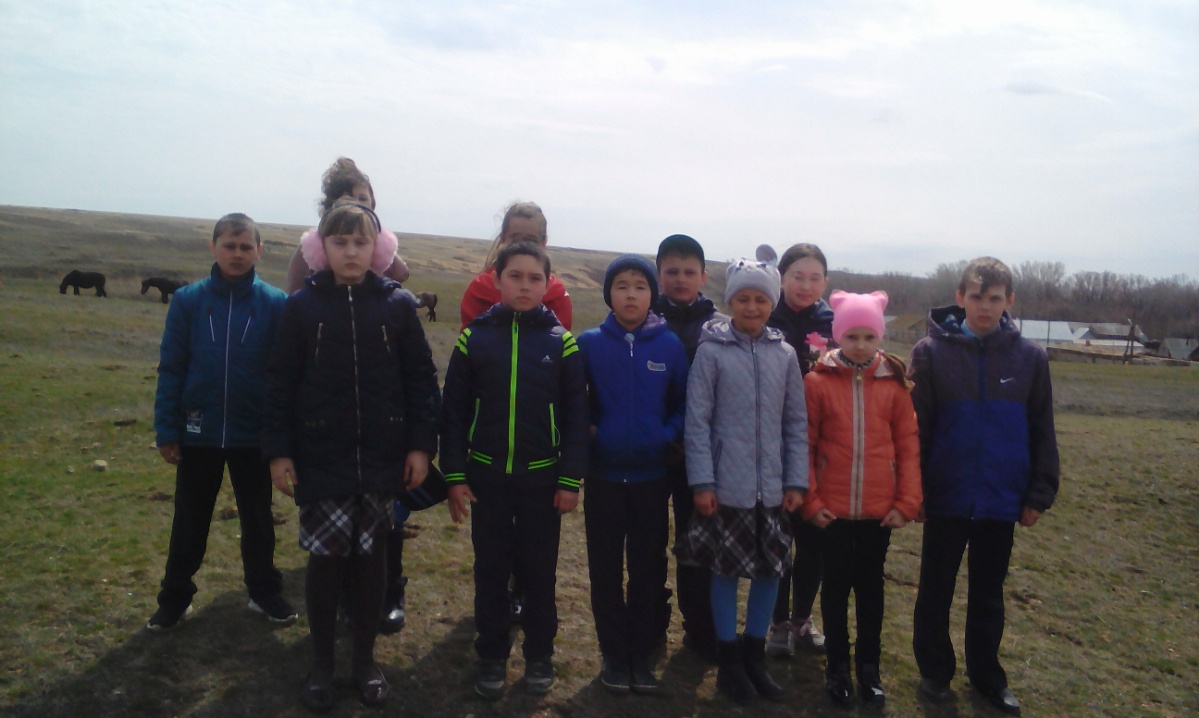 